ПРОЕКТ                                                                                                                                                                                                                                                                                                                                                                                                                                                                                                                                                    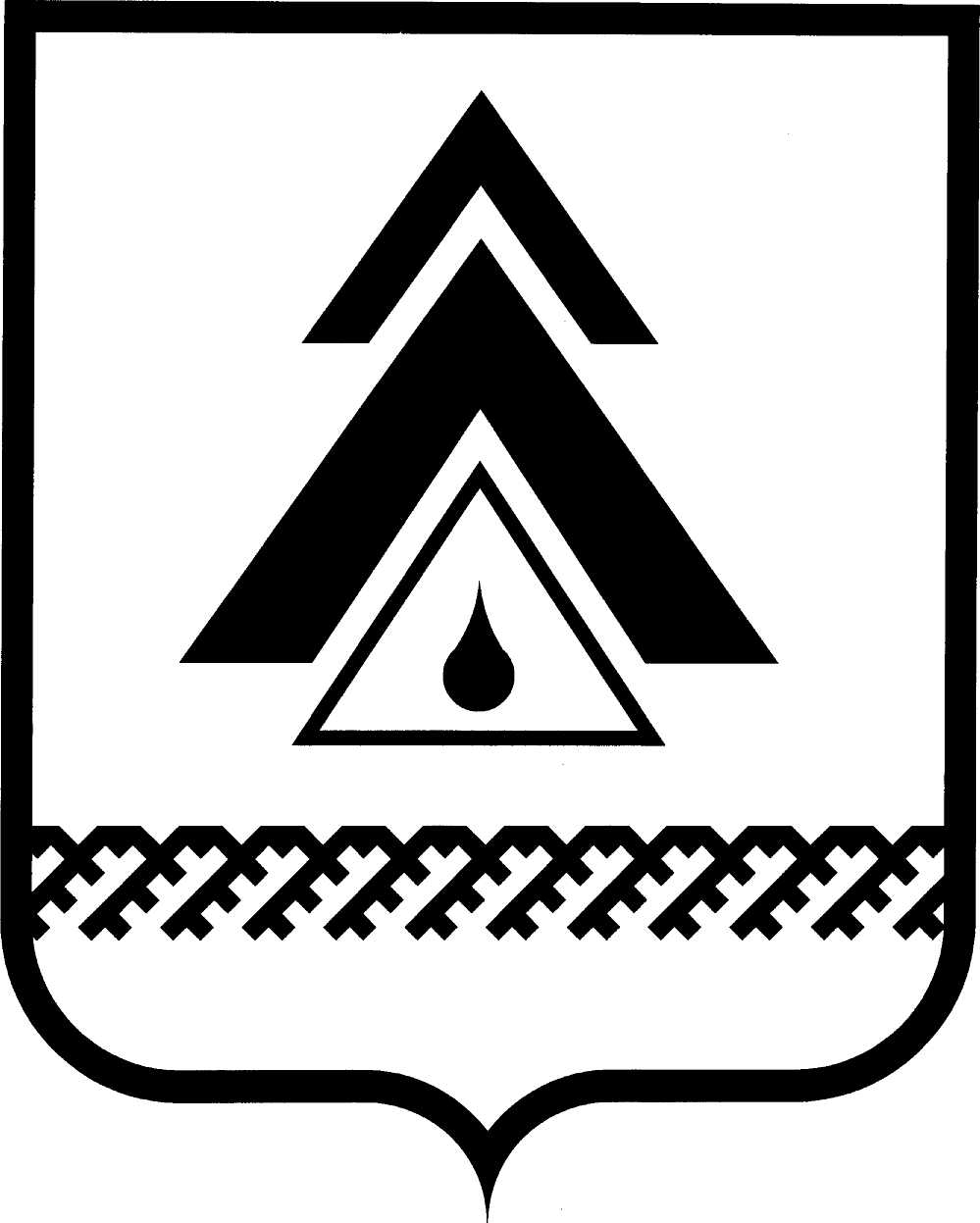 ДУМА НИЖНЕВАРТОВСКОГО РАЙОНАХанты-Мансийского автономного округа - ЮгрыРЕШЕНИЕО внесении изменения в решение Думы района от 17.11.2017 № 232 «Об осуществлении части полномочий»Руководствуясь частью 4 статьи 15 Федерального закона от 06.10.2003                 № 131-ФЗ «Об общих принципах организации местного самоуправления                        в Российской Федерации»,Дума районаРЕШИЛА:1. Внести в решение Думы района от 17.11.2017 № 232                                      «Об осуществлении части полномочий» изменение, заменив в пункте 1 слова «за исключением абзаца двенадцатого» словами «за исключением абзацев четвертого, двенадцатого)». 2. Администрации Нижневартовского района разработать дополнительные соглашения к соглашениям о передаче осуществления части полномочий.3. Решение опубликовать (обнародовать) на официальном веб-сайте администрации Нижневартовского района (www.nvraion.ru) и в приложении «Официальный бюллетень» к районной газете «Новости Приобья» после государственной регистрации.4. Настоящее решение вступает в силу после его официального опубликования (обнародования), но не ранее 25.08.2018.5. Контроль за выполнением решения возложить на постоянную комиссию по бюджету, налогам, финансам и социально-экономическим вопросам Думы района (Е.Г. Поль).от ___________г. Нижневартовск                                                      № _____Председатель Думы района______________С.В. СубботинаГлава района ______________Б.А. Саломатин   